Estado de Santa Catarina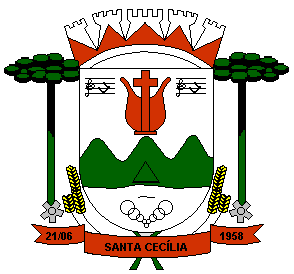 PREFEITURA MUNICIPAL DE SANTA CECÍLIAESCOLHA SUPLEMENTAR INDIRETA DE CONSELHEIROS TUTELARESCOMISSÃO ESPECIAL ELEITORAL	A Comissão Especial Eleitoral, designada para conduzir os trabalhos relativos à Escolha Suplementar Indireta de Conselheiros Tutelares, torna pública a relação dos candidatos aptos a submeterem-se à votação a ser realizada pelo Conselho Municipal de Direitos da Criança e do Adolescente – CMDCA, quais sejam:- Maria Clara Cardoso;- Margarete Aparecida Gonçalves de Gois;- Eliane de Araújo Morais Oliveira;- Ana Lúcia Dias da Silva;- Paula Clarissa Fagundes dos Santos.	A Comissão Especial Eleitoral ressalta que, o prazo para interposição de recurso acerca do indeferimento das inscrições encerra-se na data de 11/02/2022, o qual deverá ser interposto ao CMDCA.			Santa Cecília, 09 de Fevereiro de 2022				COMISSÃO ESPECIAL ELEITORAL